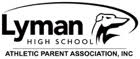 Board Position Nomination Form 2022-2023 School Year Name:__________________________________________Phone:_________________________________________Email:__________________________________________Position of Interest on the Board:____________________________________________ Must be an active Dividend of SCPS Board Meetings are the first Monday evening of the month from August to June. July is set as a planning meeting. 